		2021/2022 Committee Description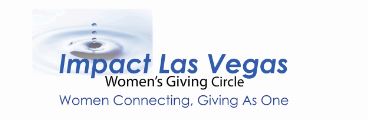 Membership CommitteeOpportunity:  Members are the very heart of our organization. We fuel the impact we make in our community through our collective generosity. Your opportunity with this committee is to support activities that help us recruit and retain the maximum number of Members.  Our goal is to make the Membership experience meaningful by creating an inclusive, warm, and welcoming atmosphere in all that we do.  We are the eyes and ears of Impact Las Vegas and seek opportunities and tactics to connect with Members AND connect Members to one another.Purpose:  Supports the recruitment of new Members and the renewal of existing Members. We organize both small and large Membership recruitment and/or retention events and socials throughout the year.  We review and recommend recruitment collateral; i.e., flyers, brochures, etc.  In addition, the committee is encouraged to assist in strategic planning and implementation efforts.Time Commitment: To be determined by the committee member’s schedule, plus approximately 3 to 6 committee meetings a year.  Event/social participation may range from one to four hours per event; volunteers are not required to participate in all events and may have the flexibility to choose which and how many.Volunteer Activities:   Help identify new ideas and strategies for Membership recruitment and retention, give feedback about member recruitment events.Plan and implement Membership Information Social sessions throughout the year.Host, co-host, identify hosts, and/or attend small events, parties, etc., for Membership recruitment.  May identify and coordinate venues, if needed, for these events/socials (in conjunction with Events Committee).Large events: Assist with nametags, drawings for door prizes, organize, set up, and handle registration and Membership tables, encourage Membership enrollments, assist with distribution of event materials, do after-event analysis. Greet and welcome new Members at events; introduce them to other Members.Analyze current processes for improvement, identify potential changes and/or new processes and make recommendations to the board.Maintains register of current Members and contact information (in coordination with Finance Committee).Maintain Membership portal on website.2021/2022 Co-Chairs:  Isabella Shipkin, Debbie WilliamsonCONTACT:  Membership@impact-lv.org